Village of Arrowwood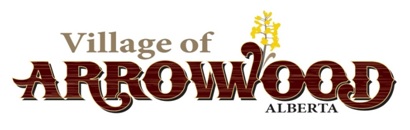 Personnel Policy 3.8	Municipal Policy Handbook Mileage & Expenses Reimbursement	Date Approved by Council: January 9, 2024	Resolution: 2024-01-09-06Review Date: January 2027	Related Bylaw: N/AAmendments: PurposeThe purpose of this policy is to facilitate travel and expenses incurred by employees in the performance of their duties.GuidelinesFor the use of personal vehicles, mileage shall be paid to the driver only, from their place of residence or the Village Office, depending on where the trip originates, at the rate established by the Canada Revenue Agency for the current year.Mileage expenses shall only be paid on travel that has been approved by the CAO, or in the case of the CAO by Council.Claims for personal expenses must be accompanied by a receipt and must be approved by the CAO, or in the case of the CAO by Council.